                  Press release: January 27th 2020 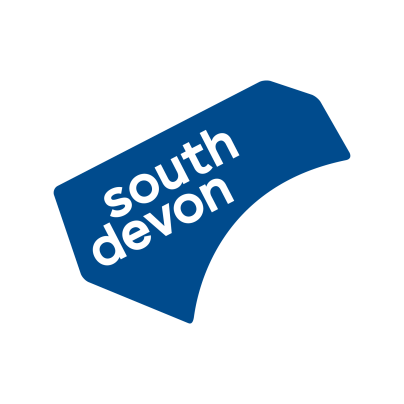 It’s the Business!Visit South Devon to Launch New Business Services Membership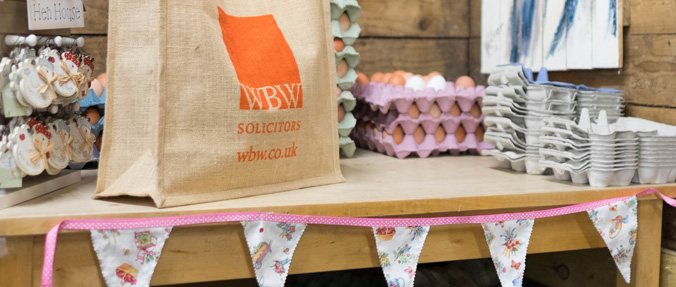 Visit South Devon is to launch an exciting new initiative with its Business Services membership, South West law firm WBW are the most recent business to take up membershipVisit South Devon is to launch an exciting new initiative with its Business Services membership, which enables businesses in the area to connect and work with other Visit South Devon Business members across the tourism sector. The Community Interest Company which promotes the South Hams, Teignbridge and East and Mid Devon area, announced its new business services membership at its recent AGM, where it also confirmed that it has joined the Devon Chamber of Commerce.  The new Business Service will offer members access to a number of suppliers that specifically cater for tourism and hospitality businesses, many of which offer exclusive special offers for members.  Jo Butler of Visit South Devon says “The Business Service membership provides an excellent professional resource and platform for networking with other business in the tourism sector and will help to promote partnerships throughout the South Devon region”.Jo continues “To assist our members find providers to help with their business needs we’ve created a Business Services section on the Visit South Devon website. This section will contain details of businesses which can offer services and discounts to the counties tourism businesses and our members”.Visit South Devon currently has over 200 tourism businesses listed as members, ranging from independent B&B’s, regional hotel chains, food and drink producers and providers as well as large family attractions.South West law firm WBW, who offer their legal services to businesses, are the latest company to take up membership in the Visit South Devon Business Service. Emma Baker, Marketing Manager at WBW says “We are very excited to be a member with Visit South Devon’s Business Services. It is an excellent resource which will aid the promotion of an array of professional services across the business and tourism industries in the region.”Business members will also benefit from the provision of Visit South Devon branding for promotional purposes and to show they are supporting their local tourism organisation.Jo Butler says “We are delighted to welcome WBW as a Visit South Devon Business Services Partner. Joining as a member will allow your business to engage with local tourism businesses and pass on any offers or discounts to them. The Business Services Membership will help businesses to increase their visibility and commercially benefit from advice, offers and support whilst working together.”To read more about the Business Services Membership please visit https://www.visitsouthdevon.co.uk/business-services  To request a Business Services Membership media pack please visit: https://www.visitsouthdevon.co.uk/business-services/advertise-with-usBusinesses can also follow Visit South Devon’s B2B twitter account @sdevonbiz  Ends.About Visit South Devon:About Visit South Devon: Visit South Devon is a Community Interest Company that exists solely for the benefit of the local tourism community, helping raise the profile of the area as a destination for both national and international visitors. Covering the whole southern half of Devon, including, the South Hams, Teignbridge, East Devon and Mid Devon, our main aim is to increase the number of day visits, short breaks, longer holidays and business trips to South Devon for the benefit of the local tourism economy.For lots of useful information on great places to stay, eat and visit in South Devon please visit www.visitsouthdevon.co.uk To follow or share the story visit:   Visit South Devon @visitsouthdevon #southdevon #visitsouthdevonPress Enquiries:  Dawn Bebe/Jane Pierce Wordfluential Email:  hello@wordfluential.com Tel: 01752 262432